ЧТО ТАКОЕ ДОМАШНЕЕ НАСИЛИЕ?Домашнее насилие – умышленные противоправные либо аморальные действия физического, психологического или сексуального характера близких родственников, бывших супругов, граждан, имеющих общего ребенка (детей), либо иных граждан, которые проживают (проживали) совместно и ведут (вели) общее хозяйство, по отношению друг к другу, причиняющие физические и (или) психические страдания.                                               Действия физического характера – причинение телесного повреждения, боли, мучений, нанесение побоев.Действия психологического характера – воздействие на психику гражданина Республики Беларусь, иностранного гражданина и лица без гражданства (далее, если не определено иное, – гражданин) посредством угрозы, унижения чести и достоинства, совершения иных аморальных действий, которые объективно дают основания гражданину опасаться за свою безопасность или безопасность близких ему лиц.Действия сексуального характера – посягательство на половую свободу или половую неприкосновенность.Закон Республики Беларусь «Об основах деятельности по профилактике правонарушений»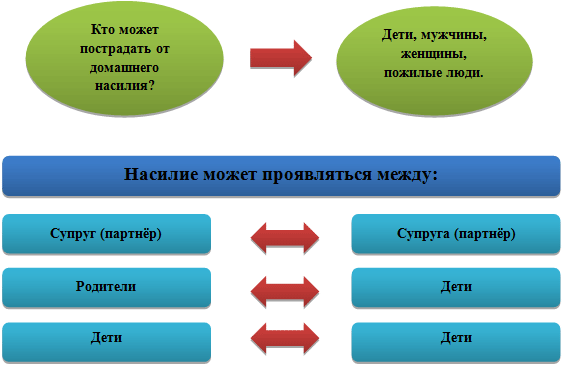 ПРИЗНАКИ  НАСИЛИЯПРИЗНАКИ  НАСИЛИЯПРИЗНАКИ  НАСИЛИЯПРИЗНАКИ  НАСИЛИЯФизические симптомыПсихосоциальные симптомыПоведенческие симптомыПсихосоматические симптомысиняки, ушибы, телесные повреждения (ожоги, порезы, следы укусов, раны на голове), выбитые зубы, переломы ребер, носа и др., вывихи челюсти или плеча, проблемы со слухом, проблемы с гениталиями, повреждение черепачувство вины, стыд, настороженность, рассеянность, негативное восприятие себя, социальная изоляция, проблемы с отношениями, проблемы с сексуальностью, подавленные эмоции, смешанные эмоции.подавленное и/или подчиненное поведение, очевидная нервозность, частая отмена назначенных встреч, постоянный, тесный контакт с обидчиком, такие фразы как «Мой муж (не) разрешает    мне …»симптомы страха (учащенное сердцебиение, дрожь, усиленное потоотделение, головокружение, боли в животе, боли в области сердца, проблемы с дыханием, бессонница), симптомы беспомощности (слабость, депрессия, угнетенное состояние, усталость), симптомы напряжения (головные боли, расстройство сна, боли в животе, нарушения менструального цикла)